Dossier de candidaturePièces à fournir. Une attestation responsabilité civile professionnelle, documents justifiant la protection du sculpteur et du public. un relevé d’identité bancaire . Un court CV (références, parcours, …)Par mail ou courrier, dessin ou photo maquette de votre projet accompagné de son titre et de son texte de présentation ainsi que le site choisi (site A-B). La présentation d’un projet pour le site A et B est possible.Pour affichage sur site internet : texte personnel- une photo sculpteur – une photo sculpture                               par mail : artistesdechartreuse73.38.ra@gmail.compour affichage sur site : photo projet + texte de présentation projet – titre sculpture.  . Le thème retenu de cette rencontre :   Les Géants. Le règlement de la rencontre de sculpture ainsi que la fiche d’engagement doivent être datés et signés avec la mention °   Lu et approuvé °.. Les dossiers complets doivent être envoyés par mail à l’adresse ci-dessus ou par courrier avant la date buttoir  du 06 mai 2019 à l’ adresse suivante ;                                                 Association Artistes de Chartreuse                                                  Rencontre de sculptures                                                 261 Route de Pont Saint Martin                                                  Christophe sur Guiers  Ils seront étudiés par un comité de sélection.. La décision du comité de sélection est sans appel.. Suite à la sélection, les réponses sont envoyées par mail ou par courrier, le 10 mai 2019.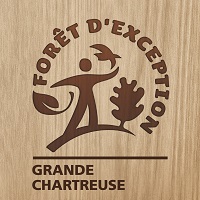 